Cesars Resort 5*Лето 2012 годаЦены от: *Цена указана за 2-х человек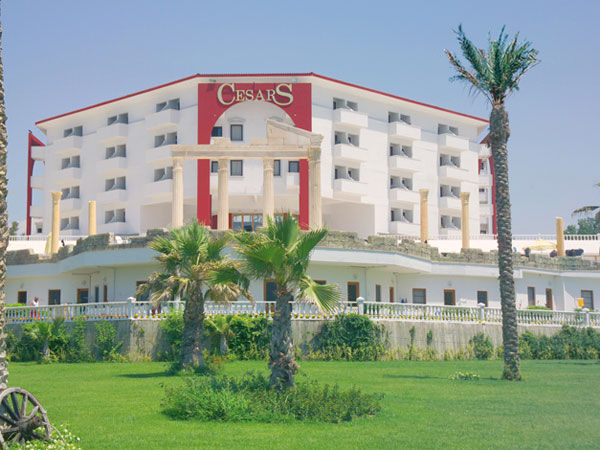 Контактная информацияТип гостиницы: ГостиницаРасположение: 2-я линия, Пляжный  Транспортная доступность:
Близость к аэропорту - Далеко (> 40 км)Об отеле:Особая завораживающая атмосфера отеля с безграничными возможностями и идеальным комфортом приглашает гостей в этот удивительный и замечательный мир.Построенный в 1989 году в этом неповторимом регионе Средиземноморья, отель Cesars является местом незабываемого отдыха и был полностью реконструирован в 2003 году.Отели "Цезарс" и "Анекс" имеют общую территорию, между ними проходит дорога.Месторасположение:Отель Cesars Resort находится у моря, на первой береговой линии, занимает 40.000кв.м., работает по системе "Ультра Все Включено" 12 месяцев в году. Находится в 65км от международного аэропорта Анталии и в 13км от городка Манавгат, который знаменит своим водопадом.Отель окружают такие знаменитые на весь мир исторические и туристические места, как античный город Сиде, храм Аполлона, Аспендос, античный город Сельге и Кёпрюлю каньон.Количество номеров:85 стандартных комнат с видом на море ("Цезарс": 25-27 кв.м.), 360 стандартных комнат с видом на сад ("Цезарс": 25-27 кв.м.).Описание номеров:Стандартные комнаты – в номерах отеля все было продумано до мелочей для того чтобы гостям было комфортно. В каждой комнате полы покрыты коврами. В каждом номере свой душ и ванная, кабельное ТВ, кондиционер, прямой телефон, мини-бар, фен для волос, сейф.Suites – каждый номер отеля был продумал до мельчайших деталей, чтоб отдых гостей проходил в спокойных, комфортных и уютных условиях. Здесь все было оборудовано специально для того, чтобы гости чувствовали себя как дома: ковровое покрытие, душ и ванна, спутниковое ТВ, система центральной вентиляции, телефон с прямым входом, мини-бар, фен и сейф.Инфраструктура отеля:- парикмахерская;- лифт;- парковка;- 2 конференц-зала на 250 человек;- торговый ряд;- ТВ комната.Типы питания:Система "Ультра Все Включено".Платный сервис:- беспроводной интернет;- прачечная;- услуги врача;- прокат автомобилей.Развлечения и спорт:- открытый бассейн (376кв.м.);- крытый бассейн (80кв.м.);- традиционная турецкая баня;- сауна;- массаж с густой мыльной пеной;- пилинг;- теннисный корт с жестким покрытием;- фитнес центр, где можно сбросить лишние калории;- салон красоты и здоровья, где под наблюдением врача можно получить курс лечебного и оздоровительного массажа.Анимация:В фисташковых и сосновых лесах, где зеленое и синее встречаются вместе, профессиональная команда и опытная группа анимации предлагает отдыхающим всевозможные развлечения днем и незабываемые представления на сцене театра. Далее вечер продолжается на дискотеке в танце, под зажигательные мотивы.Спорт:Профессиональные инструкторы по водным и пляжным видам спорта и хорошо подготовленная команда аниматоров отеля Цезарс предлагает всем тем, кто чувствует себя молодыми, всевозможные спортивные и развлекательные мероприятия.По желанию можно позагорать на золотистом песке Сидинского пляжа, искупаться в теплых водах Средиземного моря или заняться любым видом пляжных развлечений: прокатиться на водном мотоцикле, на банане, катамаране, ринга или парашюте. А также заняться серфингом, виндсерфингом или водными лыжами.Для детей:- в ресторане детское кресло;- няня (платно).Для детей в отеле Цезарс имеются различные развлечения:- сразу рядом у большого бассейна находятся два детских бассейна: один маленький и один большой;- 3 вида водных горок;- парк-площадка для игр;- мини-клуб для детей от 4 до 12 лет, где дети не заметят, как проходят дни.Рестораны, бары:- главный ресторан: Отель Цезарс – это настоящий рай для гурманов. Здесь можно отведать вкуснейшие блюда многих кухонь разных стран мира. Начиная от завтрака и до самого ужина;- три "А Ля Карт" ресторана: итальянский, османский и рыбный;- передохнуть от активного отдыха можно в снек-баре, где в течение дня предлагаются разные виды закусок (фаст-фуд);- лобби-бар, в котором гостям будут предложены прохладительные, алкогольные и безалкогольные, горячие напитки, днем и ночью, а также большой выбор закусок;- бар у бассейна, где можно охладиться от жаркого солнца с 10:00 до 18:00, потягивая холодные алкогольные и безалкогольные напитки.Пляж:Собственный песчаный пляж, первая береговая линия. Зонтики, шезлонги, матрасы, пляжные полотенца - бесплатно. У бассейна: зонтики, шезлонги, матрасы - бесплатно.Дополнительная информация:- персонал отеля владеет немецким, русским и английским языками.Количество ночейТип питанияСтоимость, руб.7 ночей/8днейВсе включено3644710 ночей/11днейВсе включено5133914 ночей/15днейВсе включено64138Сайт:http://www.cesars.com.tr/